РезюмеФамилия, имя, отчество: Есиналимова Майра АйтбаевнаДата рождения:  20.10.1988 годаОбразование: Тобольская государственная социально-педагогическая академия им. Д.И. Менделеева, по специальности «Педагогика и психология», квалификация «Педагог – психолог»,  2013 г.Тюменский педагогический колледж № 1, по специальности «Дошкольное образование», квалификация «Воспитатель детей дошкольного возраста», 2009г.Квалификационная категория: перваяМОИ ДОСТИЖЕНИЯ:Обобщение и распространения опыта работы в рамках городских объединений:Городская «Школа педагога психолога» по теме: «Роль педагога психолога в сопровождении ребенка с ОВЗ дошкольного возраста», 2017 г.- презентовала опыт работы  для педагогов-психологов города Тюмени по теме:  «Сопровождение педагогом-психологом детей с нарушением речи».Образовательная сессия (на базе д/с №133 города Тюмени) «Современные педагогические технологии социально-личностного развития старших дошкольтников», 2017 г.-  мастер – класс для воспитателей «Развитие коммуникативных навыков детей 5-7 лет».Единый методический день «МО современные формы методической работы в ДОУ», 2016 г. - интегрированное занятие  совместно с воспитателем по обучению грамоте  «Цветик – семицветик»; - презентовала опыт работы по теме «Современные формы работы в дошкольном образовательном учреждении по преемственности дошкольного и начального общего образования». Провела психологический тренинг «Позитивный настрой и повышение самооценки». Городской проект  «Навстречу друг другу» (в рамках фестиваля «Золотая осень»),  2016 г.- мастер – класс «Играем – развиваем»,  для первоклашек.Городской день открытых дверей «Здоровое лето в детском саду», 2016 г. - коррекционно – развивающее занятие в старшей группе «Затерянный город».Круглый стол на (базе МАОУ СОШ №41) «Особенности организации работы педагогов – психологов системы образования в условиях реализации ФГОС»,  2016 г.  - презентовала опыт работы по теме: «Психолого-педагогическое обеспечение преемственности на этапе дошкольное образование – начальная школа».V областной форум для родителей «Большая перемена» «Практическое освоение коррекционных технологий и методов работы с детьми дошкольного возраста, имеющих нарушение развития и здоровья», 2016 г.- коррекционно – развивающее занятие для старших и подготовительных групп, (совместно с родителями), «Путешествие в страну общения»;- практикум для родителей «Мотивационная готовность к обучению в школе»;- практикум для родителей «Коммуникационные игры как средство общения взрослых с детьми».Городской день открытых дверей «Психологическая служба детского сада: сопровождение воспитанников и педагогов», 2016г.  - коррекционно – развивающее занятие в подготовительной группе «Путешествие в страну общения»;                                               - практикум для педагогов: «Коммуникационные игры как средство общения взрослых с детьми». В рамках сетевого сообщества психологии в образовании, участвовала в семинарах – практикумах для педагогов по темам:«Психолого – педагогическое сопровождение образовательного процесса в подготовительной к школе группе», 2014 г.«Психолого – педагогическое сопровождение образовательного процесса в старшей группе», 2015 г.«Психолого – педагогическое сопровождение образовательного процесса в средней группе», 2015 г.«Психолого – педагогическое сопровождение образовательного процесса в адаптационной группе», 2015 г.Список научных статей и публикаций:2013 г. Источник: http://tyumedia.ru/139391.html Тюменская правда – Портал СМИ Тюменской области.  Статья «Не рождаются трудными дети!».2016 г. MAAM.RU http://www.maam.ru/detskijsad/konspekt-korekciono-razvivayuschego-zanjatija-v-podgotovitelnoi-grupe-razvitie-komunikativnyh-navykov.html Международный образовательный портал конспект коррекционно-развивающего занятия в подготовительной группе «Развитие коммуникативных навыков».2017 г. MAAM.RU http://www.maam.ru/detskijsad/zanjatie-po-razvitiyu-yemocionalnoi-sfery-zaterjanyi-gorod-starshaja-grupa.html Международный образовательный портал конспект по развитию эмоциональной сферы «Затерянный город» для детей старшего возраста.   2017 г. MAAM.RU http://www.maam.ru/detskijsad/zanjatie-po-obucheniyu-gramote-cvetik-semicvetik-v-podgotovitelnoi-grupe.html Международный образовательный портал Есиналимова М.А. конспект по обучению грамоте «Цветик - семицветик» в подготовительной группе. 2018г. Инфоурок ведущий образовательный портал России https://infourok.ru/psihologicheskoe-obespechenie-preemstvennosti-na-etape-doshkolnoe-obrazovanie-nachalnaya-shkola-2485660.html - круглый стол «Психологическое обеспечение преемственности на этапе дошкольное образование – начальная школа»2018г. Инфоурок ведущий образовательный портал России https://infourok.ru/sposob-izbezhat-konflikta-i-naladit-otnosheniya-s-rebenkom-2485661.html  - рекомендации для педагогов «21 способ избежать конфликта и наладить отношения с ребенком»2018г. Инфоурок ведущий образовательный портал России https://infourok.ru/socialnoe-razvitie-doshkolnikov-etapi-faktori-sredstva-2485663.html   круглый стол  «Социальное развитие дошкольников: этапы, факторы, средства».2018г. Инфоурок ведущий образовательный портал России https://infourok.ru/trening-dlya-pedagogov-emocionalniy-komfort-v-kollektive-viyavlenie-mikrogrupp-vospitateley-2485664.html - Тренинг для педагогов (эмоциональный комфорт в коллективе) «Выявление микрогрупп воспитателей».2018г. Инфоурок ведущий образовательный портал России https://infourok.ru/prezentaciya-soprovozhdenie-pedagogompsihologom-detey-s-narusheniyami-rechi-2485666.html - Презентация «Сопровождение педагогом-психологом детей с нарушениями речи».2018г. Инфоурок ведущий образовательный портал России https://infourok.ru/seminarpraktikum-dlya-pedagogov-sposobi-vihoda-iz-konfliktnih-situaciy-v-rabote-s-semey-2485669.html - Семинар-практикум для педагогов «Способы выхода из конфликтных ситуаций в работе с семьей».2018г. Инфоурок ведущий образовательный портал России https://infourok.ru/prezentaciya-igri-na-razvitie-poznavatelnih-processov-2485670.html  - Презентация «Развитие познавательных способностей у детей дошкольного возраста» 2018г. Инфоурок ведущий образовательный портал России https://infourok.ru/psihologicheskaya-gotovnost-rebenka-k-shkole-2485679.html - Рекомендации для родителей «Психологическая готовность ребенка к школе».2018г. Инфоурок ведущий образовательный портал России https://infourok.ru/adaptaciya-rebenka-v-detskom-sadu-2485680.html - консультация «Адаптация ребенка в детском саду»2018г. Инфоурок ведущий образовательный портал России https://infourok.ru/korrekcionno-razvivayuschee-zanyatie-v-podgotovitelnoy-gruppe-puteshestvie-v-stranu-obscheniya-2485754.html - конспект коррекционно - развивающего занятия  по развитию эмоциональной сферы в старшей группе «Затерянный город» 2018г. Инфоурок ведущий образовательный портал России https://infourok.ru/korrekcionno-razvivayuschee-zanyatie-v-podgotovitelnoy-gruppe-puteshestvie-v-stranu-obscheniya-2485758.html - Конспект коррекционно-развивающего занятия в подготовительной группе «Путешествие в страну общения»2018г. Инфоурок ведущий образовательный портал России https://infourok.ru/konspekt-integrirovannogo-zanyatiya-pedagogapsihologa-i-vospitatelya-zanyatie-po-obucheniyu-gramote-cvetiksemicvetik-v-podgotovi-2485764.html - Конспект интегрированного занятия педагога-психолога и воспитателя Занятие по обучению грамоте «Цветик-семицветик» в подготовительной группе.2018г. Инфоурок ведущий образовательный портал России https://infourok.ru/trening-na-snizhenie-agressii-v-starshey-gruppe-uchimsya-bit-dobree-2485773.html   Тренинг на снижение агрессии в старшей группе«Учимся быть добрее»2018г. Инфоурок ведущий образовательный портал России https://infourok.ru/trening-dlya-vospitateley-po-uluchsheniyu-obscheniya-i-emocionalnoy-razgruzke-v-gruppe-2485778.html Тренинг для воспитателей по улучшению общения и эмоциональной разгрузке в группе2018г. Инфоурок ведущий образовательный портал России https://infourok.ru/seminarpraktikum-dlya-pedagogov-sposobi-vihoda-iz-konfliktnih-situaciy-v-rabote-s-semey-2485788.html Семинар-практикум для педагогов «Способы выхода из конфликтных ситуаций в работе с семьей»Повышение профессионального уровня:Участие в IX международной научно-практической конференции «Комплексное сопровождение лиц с расстройствами аутистического спектра и тяжелыми и множественными нарушениями развития», ТРАНБО «Открой мне мир»  2017 г.Московский Институт Гештальта и Психодрамы приняла участие в образовательной программе первой ступени  «Введение в гештальт – терапию, гештальт – консультирование. Контакт с собой и с другими» - 100 часов, 2017 г.Курсы ТОГИРРО по теме «Актуальные вопросы психолого-педагогического сопровождения в образовательной организации» - 28 часов, 2016 г.Академический центр семейной психологии и медицины, цикл научно-практических семинаров «Ребенок с когнитивными и поведенческими трудностями в детском саду» - 40 часов, 2016 г.Участие в научно - практическом семинаре «Ребенок с аутистическими чертами в начальной школе. Совместная забота»,  ТРАНБО «Открой мне мир» - 10 часов, 2014 г.Личные качества:  умение устанавливать контакт, дружелюбие, не конфликтность, трудолюбие, инициативность, креативность.                В своей работе использую разнообразные методы и приемы: арт – терапия, музыкальная терапия, сказкотерапия и игротерапия. Награды и дипломы: 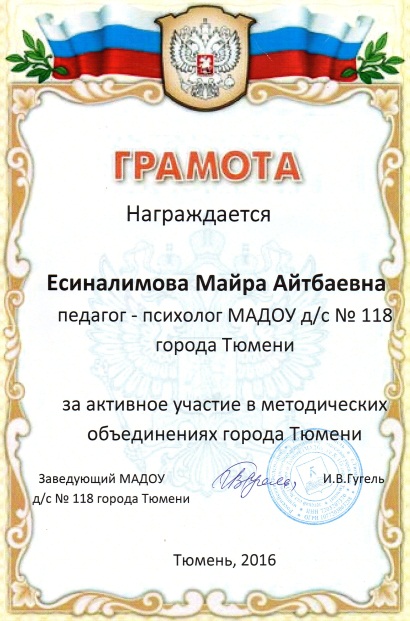 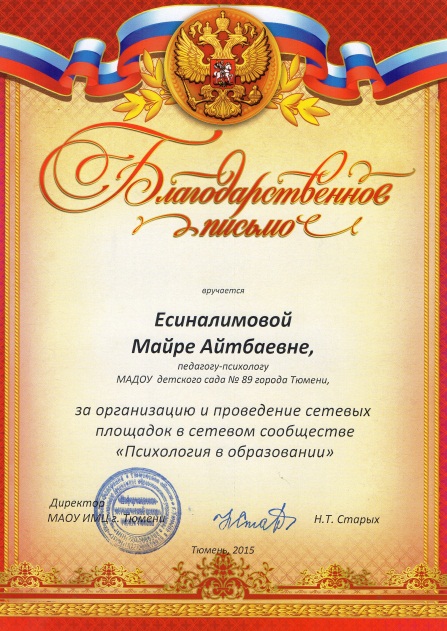 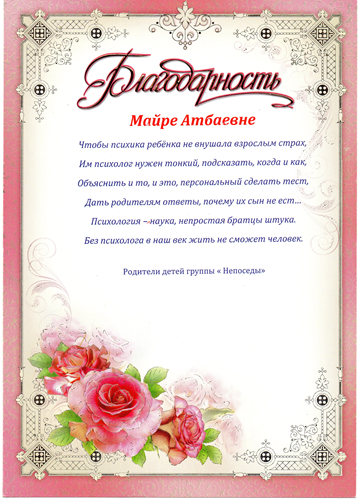 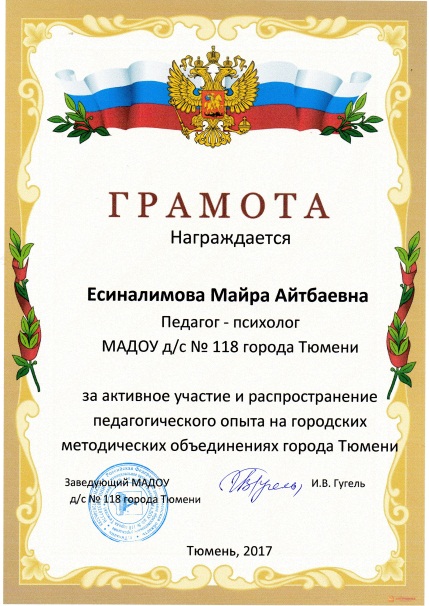 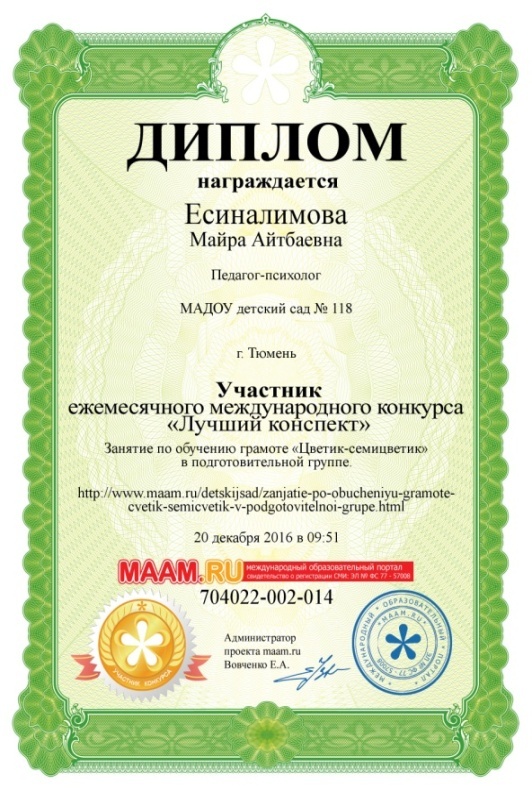 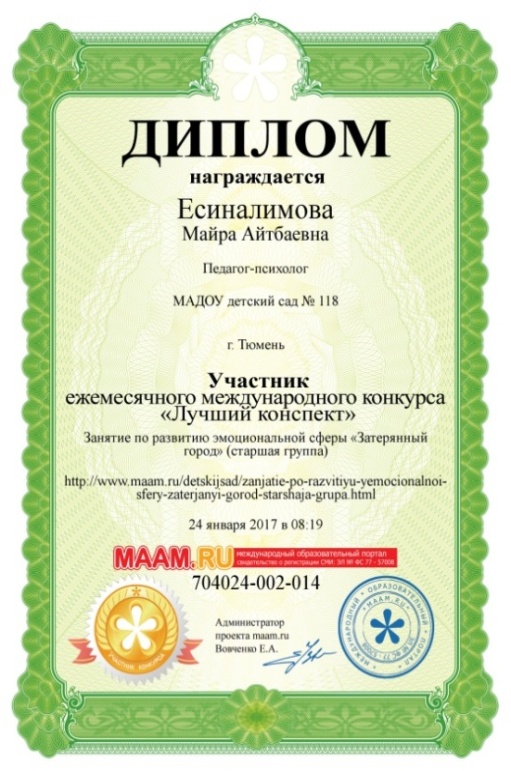 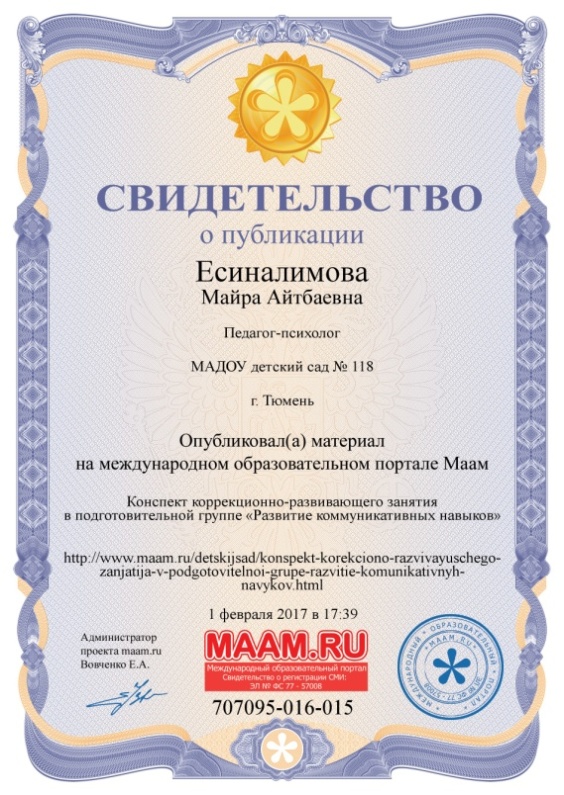 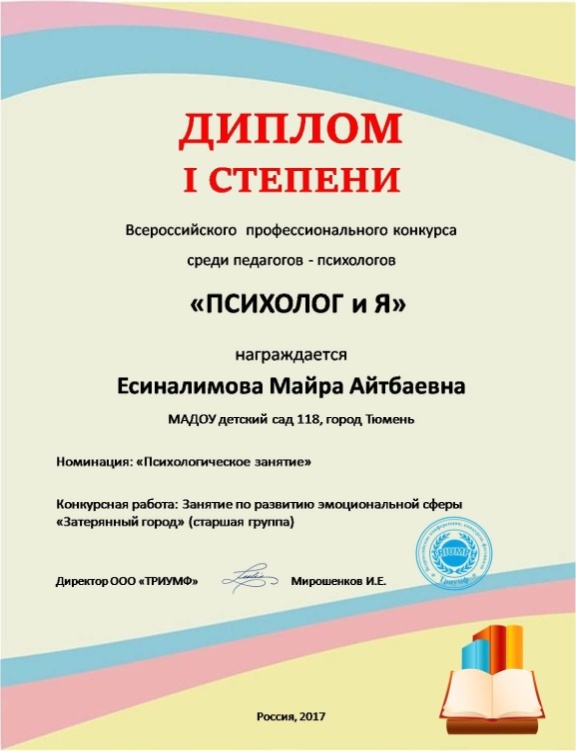 